Aux Femmes Prédicatrices et aux Responsables du MIFEM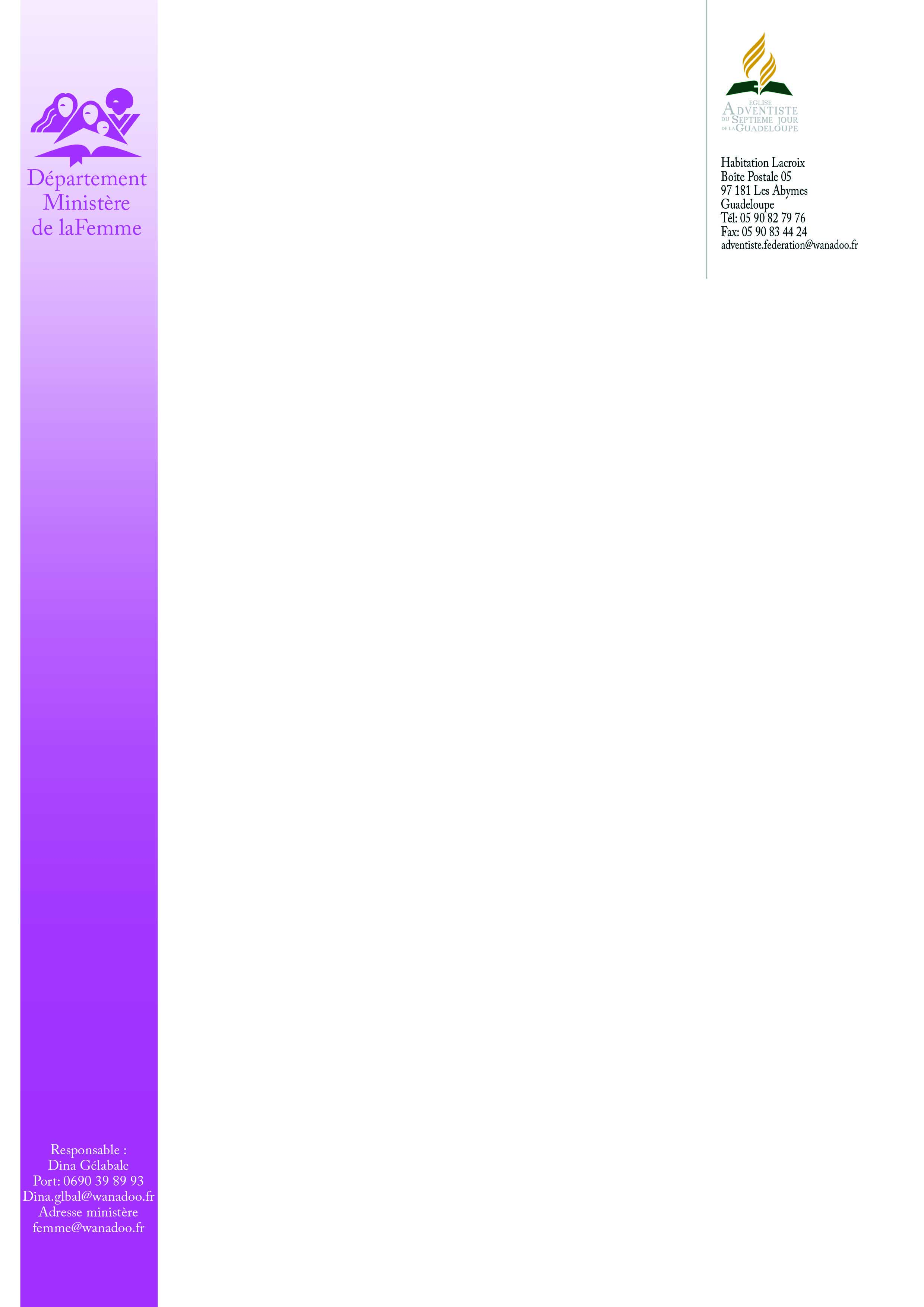 Boissard, le 12 janvier 2016              Chère ambassadrice,Une nouvelle année, mais la mission reste la même. Il y a encore des âmes à gagner, « cette bonne nouvelle sera prêché dans le monde entier, alors viendra la fin ».2014-2016, voilà  deux ans que  tu as  participé à la formation « l’Art de la Prédication ». Depuis la remise des certificats en octobre 2014, nous ne nous sommes pas revues.Pour commencer cette nouvelle année, l’opportunité nous est donnée de nous retrouver à l’occasion de la Retraite Spirituelle programmée au calendrier fédéral du 5 au 7 février.Cette retraite aura lieu en même temps que les enfants prédicateurs sur le site de Caleb, ce sera l’occasion pour nous de faire un bilan, d’échanger des expériences,  des témoignages, de renouveler notre motivation pour la tâche qui reste à accomplir.Nos invités seront les sœurs Louise NOCANDY de la Division (DIA) et Claudine RIVIEREZ  de l’Union (UAGF). Nous aurons des interventions communes avec les enfants et nous serons séparées pour certaines  parties du programme spécifiques à chaque groupe.Ma sœur, fais des plans pour y être, ne manque pas ce rendez-vous, pendant ce week-end.  Fais-toi remplacer par un adjoint si tu as d’autres postes et viens vivre ce moment d’emphase spirituelle pour mieux accomplir la Mission.Nous serons heureux de t’accueillir : tu seras hébergée (2 nuits) sur place en chambre commune dans la villa de Caleb, les enfants seront sous tente.Participation financière : 30€/personnePour mieux te servir : Inscription obligatoire  au bureau de la Fédération dès réception de ce courrier et  jusqu’au 25 janvier.  La liste du matériel à emmener te sera communiquée à l’inscription. 	OFFRE D’EMPLOIRecherchons ouvriers pour la Moisson du Seigneur.Rémunération : Salut éternel/ Avantages sociaux/ Généreux plan de retraite/                           Logés, nourris, blanchis dans le royaumeConditions d’embauche : Dire oui à Jésus et le laisser régner sur votre vie ; aucune expérience   	                requise ; formation incluseDieu te bénisse. A bientôt. Fraternellement en Jésus-Christ.Dina GELABALEResponsable du Ministère de la Femme